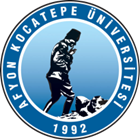 T.C.AFYON KOCATEPE ÜNİVERSİTESİSOSYAL BİLİMLER ENSTİTÜSÜT.C.AFYON KOCATEPE ÜNİVERSİTESİSOSYAL BİLİMLER ENSTİTÜSÜT.C.AFYON KOCATEPE ÜNİVERSİTESİSOSYAL BİLİMLER ENSTİTÜSÜT.C.AFYON KOCATEPE ÜNİVERSİTESİSOSYAL BİLİMLER ENSTİTÜSÜ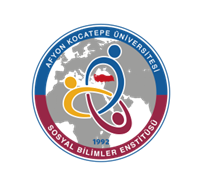 2022-2023 EĞİTİM-ÖGRETİM YILI BAHAR YARIYILI MALİYE ANABİLİM DALI DOKTORA PROGRAMI HAFTALIK DERS PROGRAMI(DOKTORA)2022-2023 EĞİTİM-ÖGRETİM YILI BAHAR YARIYILI MALİYE ANABİLİM DALI DOKTORA PROGRAMI HAFTALIK DERS PROGRAMI(DOKTORA)2022-2023 EĞİTİM-ÖGRETİM YILI BAHAR YARIYILI MALİYE ANABİLİM DALI DOKTORA PROGRAMI HAFTALIK DERS PROGRAMI(DOKTORA)2022-2023 EĞİTİM-ÖGRETİM YILI BAHAR YARIYILI MALİYE ANABİLİM DALI DOKTORA PROGRAMI HAFTALIK DERS PROGRAMI(DOKTORA)2022-2023 EĞİTİM-ÖGRETİM YILI BAHAR YARIYILI MALİYE ANABİLİM DALI DOKTORA PROGRAMI HAFTALIK DERS PROGRAMI(DOKTORA)2022-2023 EĞİTİM-ÖGRETİM YILI BAHAR YARIYILI MALİYE ANABİLİM DALI DOKTORA PROGRAMI HAFTALIK DERS PROGRAMI(DOKTORA)2022-2023 EĞİTİM-ÖGRETİM YILI BAHAR YARIYILI MALİYE ANABİLİM DALI DOKTORA PROGRAMI HAFTALIK DERS PROGRAMI(DOKTORA)2022-2023 EĞİTİM-ÖGRETİM YILI BAHAR YARIYILI MALİYE ANABİLİM DALI DOKTORA PROGRAMI HAFTALIK DERS PROGRAMI(DOKTORA)         GÜNLER         GÜNLER         GÜNLER         GÜNLER         GÜNLER         GÜNLER         GÜNLER         GÜNLERSaatPazartesiPazartesiSalıÇarşambaPerşembePerşembeCuma08:30DEVLETİN MALİ DENETİM FONKSİYONU (DOÇ. DR. İSMAİL CİĞERCİ)(ODA NO: 205)DEVLETİN MALİ DENETİM FONKSİYONU (DOÇ. DR. İSMAİL CİĞERCİ)(ODA NO: 205)VERGİ HUKUKUNDA GÜNCEL SORUNLAR (PROF. DR. İHSAN CEMİL DEMİR)(ODA NO: 216)09:30DEVLETİN MALİ DENETİM FONKSİYONU (DOÇ. DR. İSMAİL CİĞERCİ)(ODA NO: 205)DEVLETİN MALİ DENETİM FONKSİYONU (DOÇ. DR. İSMAİL CİĞERCİ)(ODA NO: 205)VERGİ HUKUKUNDA GÜNCEL SORUNLAR (PROF. DR. İHSAN CEMİL DEMİR)(ODA NO: 216)10:30DEVLETİN MALİ DENETİM FONKSİYONU (DOÇ. DR. İSMAİL CİĞERCİ)(ODA NO: 205)DEVLETİN MALİ DENETİM FONKSİYONU (DOÇ. DR. İSMAİL CİĞERCİ)(ODA NO: 205)VERGİ HUKUKUNDA GÜNCEL SORUNLAR (PROF. DR. İHSAN CEMİL DEMİR)(ODA NO: 216)11:30DEVLETİN DÜZENLEME FONKSİYONU (PROF. DR. İSA SAĞBAŞ)(ODA NO: Z 017)13:00DEVLETİN DÜZENLEME FONKSİYONU (PROF. DR. İSA SAĞBAŞ)(ODA NO: Z 017)14:00DEVLETİN DÜZENLEME FONKSİYONU (PROF. DR. İSA SAĞBAŞ)(ODA NO: Z 017)TEŞVİK UYGULAMALARI ( PROF. DR. GÜLSÜM GÜRLER HAZMAN)(ODA NO: Z 009)15:00TEŞVİK UYGULAMALARI ( PROF. DR. GÜLSÜM GÜRLER HAZMAN)(ODA NO: Z 009)16:00TEŞVİK UYGULAMALARI ( PROF. DR. GÜLSÜM GÜRLER HAZMAN)(ODA NO: Z 009)